Shri R. L. T. College of Science, Akola Department of Electronics One week Students enrichment Programme taken by Department of electronics in the form Certificate course. This certificate divided into two Parts Course 2 :-Certificate course in design of power supplies and trouble shooting.We have taken 30 hours time period in a week to complete this course for the students of B.Sc II and B.Sc III. . Students of B.Sc II participated in the first course to identify analog devices like resistor ,capacitor and inductor. They identify their values and find their current and voltage ratings also in digital devices they should know the logic gates and ICs. After 30 hour completion we will taken their oral examination for identification of both the devices. B.Sc. III students participated In that course there is no examination students can design the power supplies and find their troubleshooting some Photographs as shown in the report .After successful completion of the designing part we will allot their certificate .Syllabus  :-For course 2Principles of voltmeter, ammeter, ohmmeter, Multirange DC voltmeter, ohm per volt rating, loading effect, Multirange DC Ammeter, Series & shunt type ohmmeter, Multimeter (uses & drawback). CRO Block diagram & explanation, CRT construction & working, uses of CRO (measurement of frequency , amplitude& phase.Operation and characteristics of PN junction diode, Avalanche and Zener breakdown mechanism, Half wave and full wave rectifiers (ripple factor, efficiency, PIV ratings), C, L and p filters, Concept of unregulated and regulated power supply, Zener diode voltage regulator, Three terminal IC regulator.Timetable for both the certificate Courses :-For Course 2 The Following Students Enrolled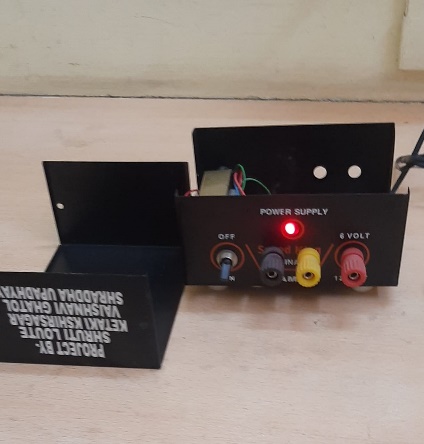 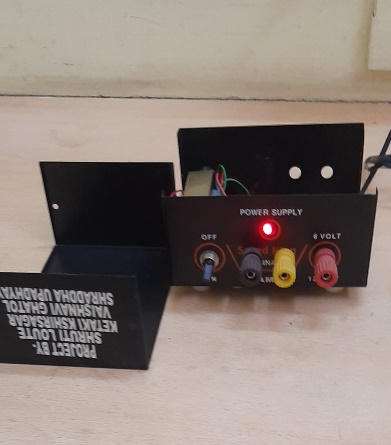 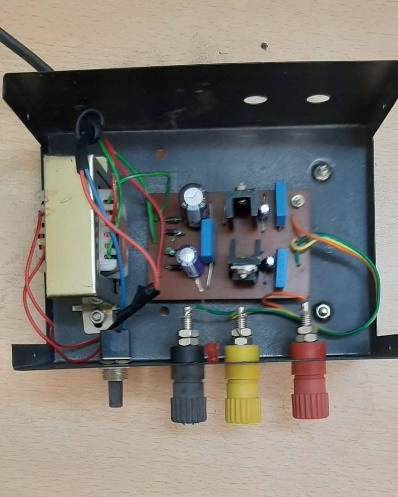 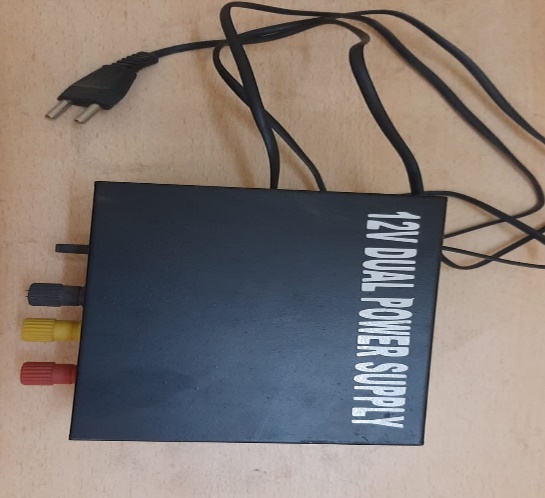 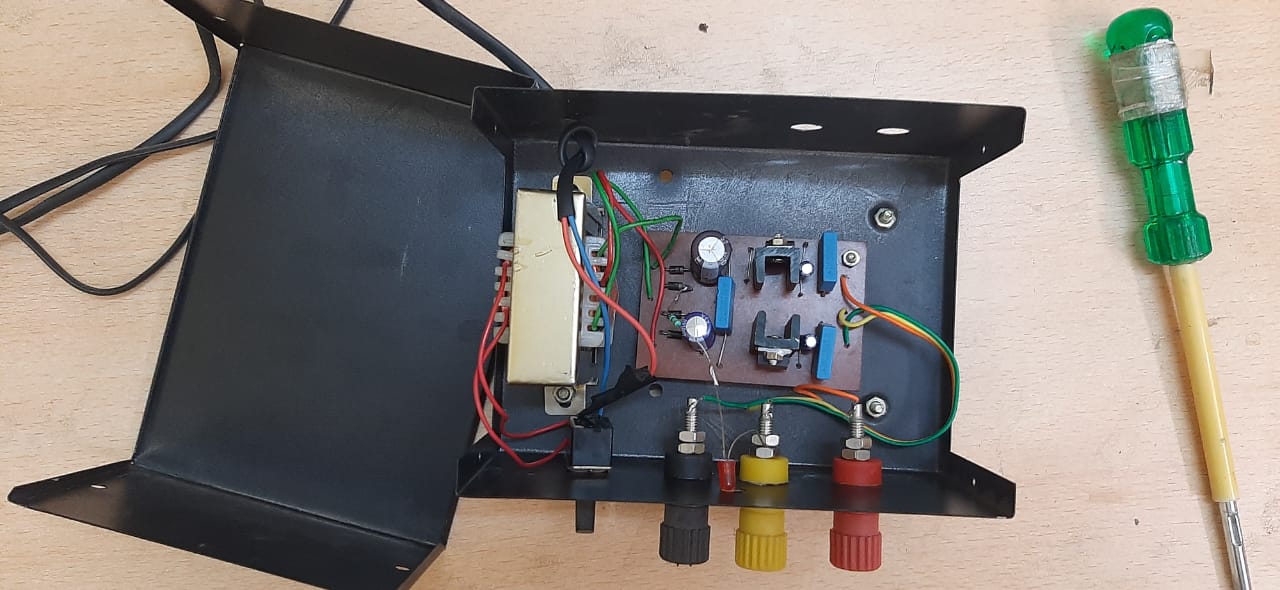 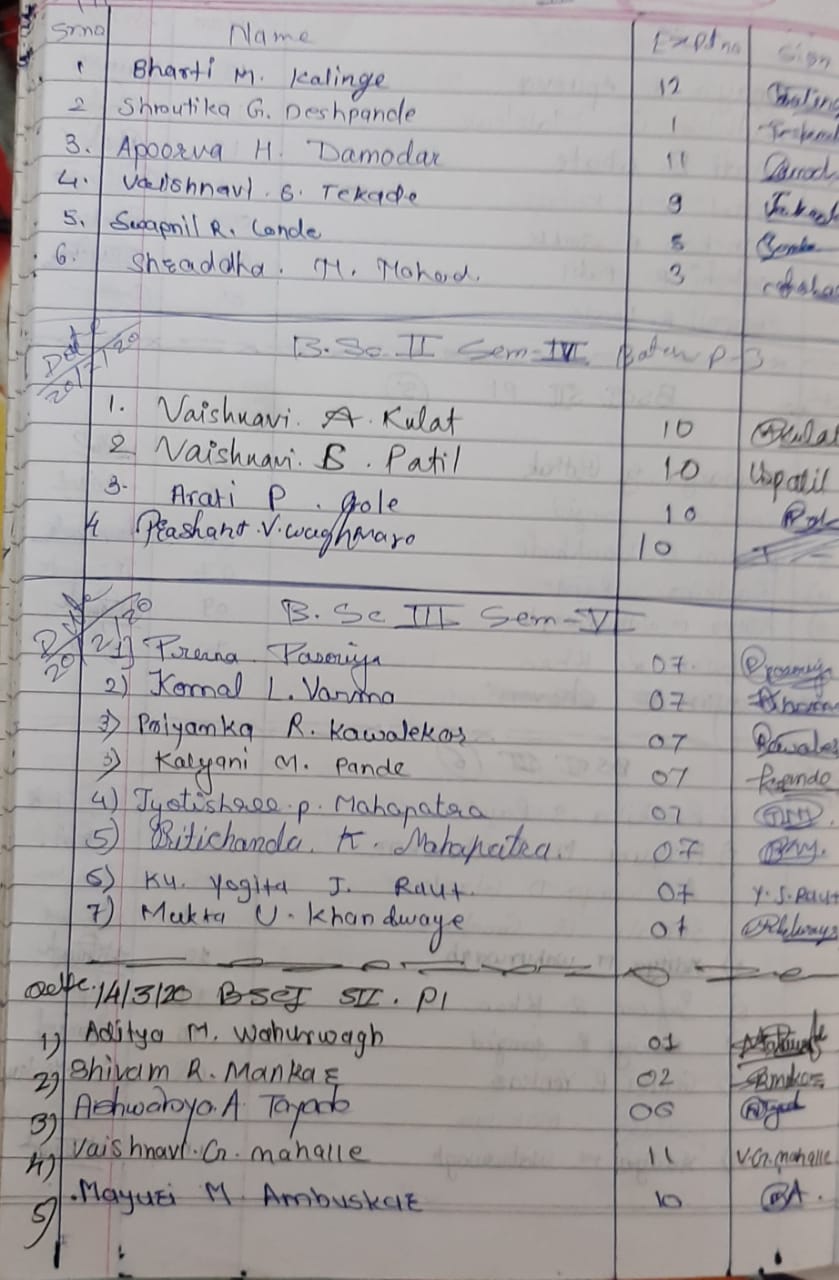 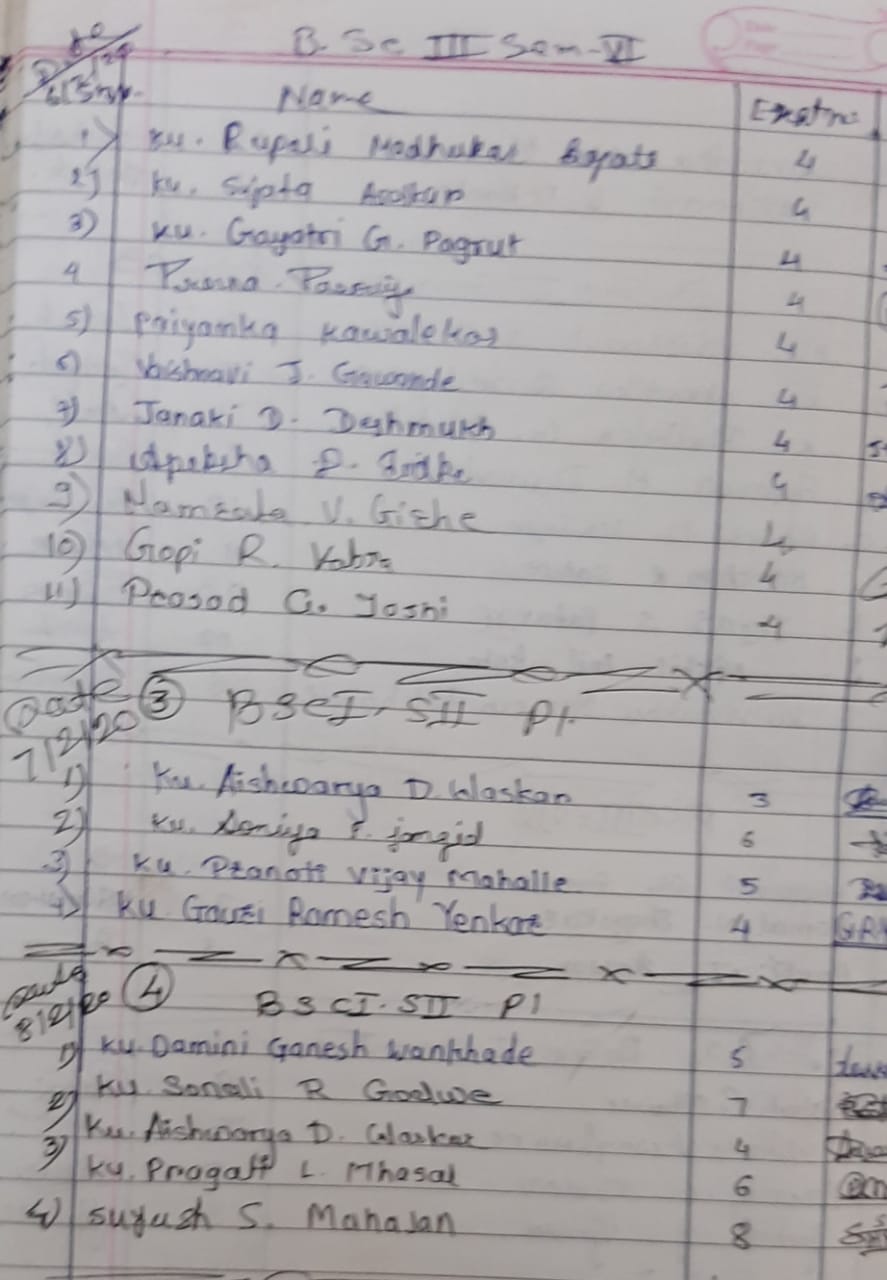 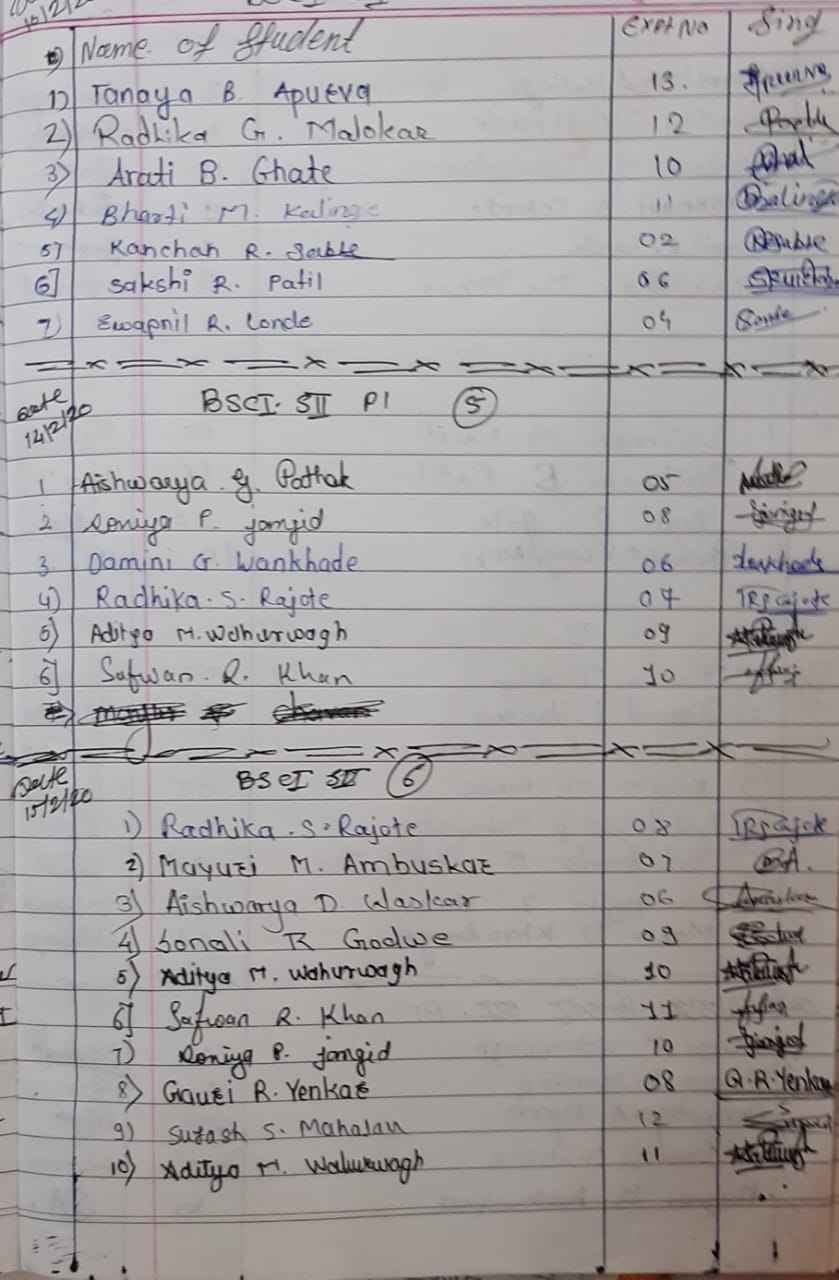 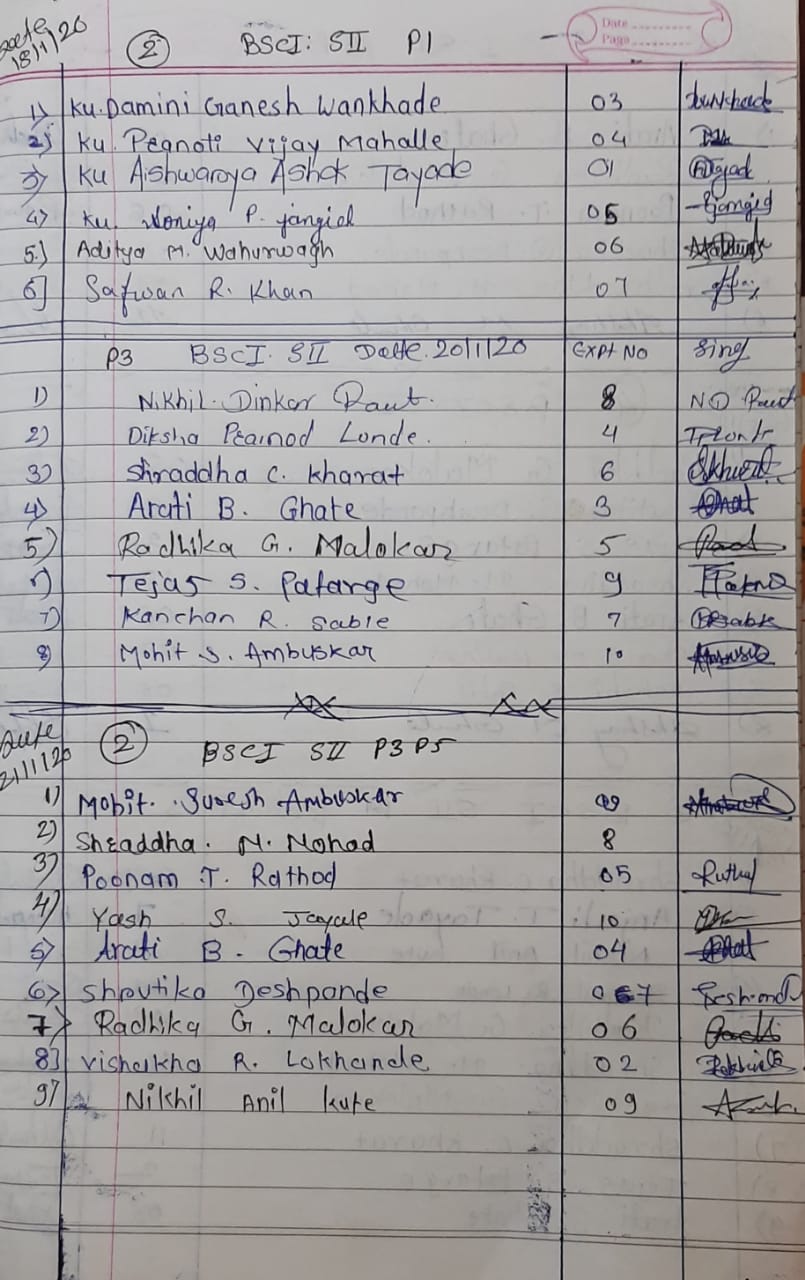 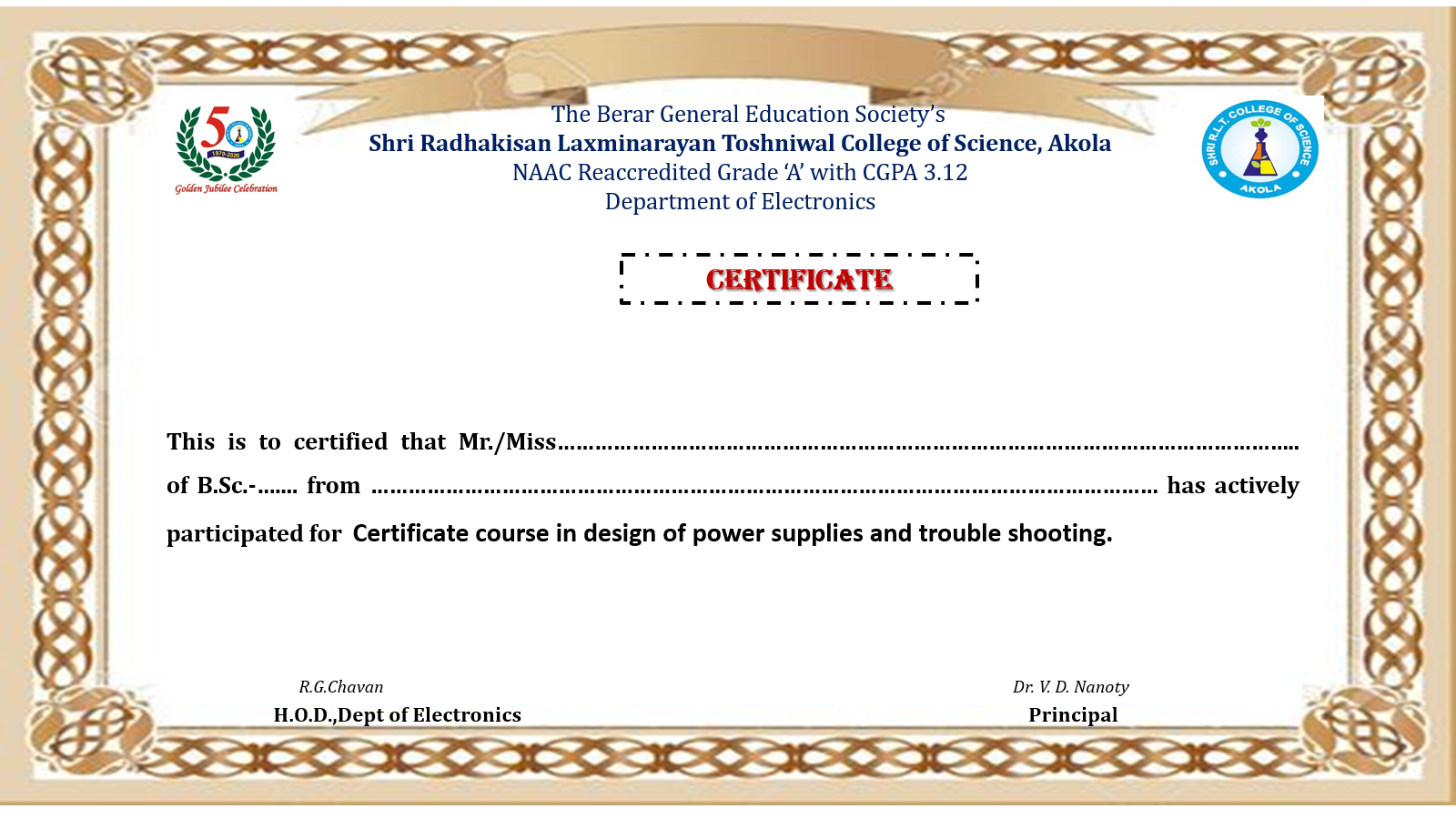 DayDateFor Coruse 1 and 2For Course 1 and 2Monday11/02/20209.00am. to 12.00pm3.00pm to 6.00pmTuesday12/02/20209.00am. to 12.00pm3.00pm to 6.00pmwednesday13/02/20209.00am. to 12.00pm3.00pm to 6.00pmThursday14/02/20209.00am. to 12.00pm3.00pm to 6.00pmFriday15/02/20209.00am. to 12.00pm3.00pm to 6.00pmSaturday16/02/20209.00am. to 12.00pm3.00pm to 6.00pmSr.No.Name of The StudentsClass1AISHWARYA SURESH TAYADEB.Sc III 2APEKSHA DADARAO TIDKEB.Sc III 3AYESHAMAA MOHD FAIYAZ AMDANIB.Sc III 4GAYATRI GAJANAN PAGRUTB.Sc III 5JANAKI DEEPAK DESHMUKHB.Sc III 6JYOTISHREE PRATAP MAHAPATRAB.Sc III 7KALYANI MAHENDRA PANDEB.Sc III 8KALYANI RAJU SANGADEB.Sc III 9KOMAL LALBAHADUR VARMAB.Sc III 10KOMAL NAGESH SHEGOKARB.Sc III 11MAYUR GANESH KANGATEB.Sc III 12MUKTA UDDHAW KHANDWAYEB.Sc III 13NAMRATA VIJAY GIRHEB.Sc III 14PRACHI TEJRAO KAWARB.Sc III 15PRERNA ANAND PASORIYAB.Sc III 16PRITICHANDA KESHAB MAHAPATRAB.Sc III 17PRIYANKA DIGAMBER NAITAMB.Sc III 18PRIYANKA RAJESH KAWALEKARB.Sc III 19ROSHAN RAJU GANESHPUREB.Sc III 20RUPALI  SHESHRAO  NILKANTH B.Sc III 21RUPALI MADHUKAR BOPATEB.Sc III 22RUTUJA RAVINDRA SARAFB.Sc III 23SHIVANI JAYANT PATILB.Sc III 24SHRAVANI VINOD KHERB.Sc III 25SIMRAN CHANDRASHEKHAR GADODIYAB.Sc III 26SONAL SANJAY DEOKATEB.Sc III 27SUJATA SHANKAR ASOLKARB.Sc III 28VAISHNAVI ASHOK MANGATEB.Sc III 29VAISHNAVI JAYANTRAO GAWANDEB.Sc III 30VIJAYA RAMDAS TEKADEB.Sc III 31VIJAYA WASUDEV PIMPLEB.Sc III 32YOGITA  JANARDHAN  RAUT B.Sc III 33ADITYA ASHOK YADAVB.Sc III 34AKSHAY RAJENDRA NIKOLEB.Sc III 35ANUP ARUN RAUTB.Sc III 36GOPI RAMNIVAS KABRAB.Sc III 37HARINARAYAN MANOHAR MANGLEB.Sc III 38HITESH VINOD JOSHIB.Sc III 39MAYUR PRAFUL DATEB.Sc III 40NAGORAO SIDDHARTHA FULKARB.Sc III 41PRAMEYA PRAVIN UPASANEB.Sc III 42PRASAD GAJANAN JOSHIB.Sc III 43PRATIK SADASHIVRAO DESHMUKHB.Sc III 44ROHIT RAJU SULEB.Sc III 45RUSHIKESH DILIPKUMAR SURWADEB.Sc III 46RUSHIKESH PRAKASH RANEB.Sc III 47SARANG SUSHIL SARJEKARB.Sc III 48UMESH DATTA KHARATB.Sc III 49VIKAS BHASKAR KALAMBB.Sc III 50VISHAL RAJU BHILKARB.Sc III 